I MISTRZOSTWA POLSKI W WAKEBOARDZIE I WAKESKACIE ZA WYCIĄGIEM 2.0KRAKÓW5-6 września 2014 BIULETYN NR 1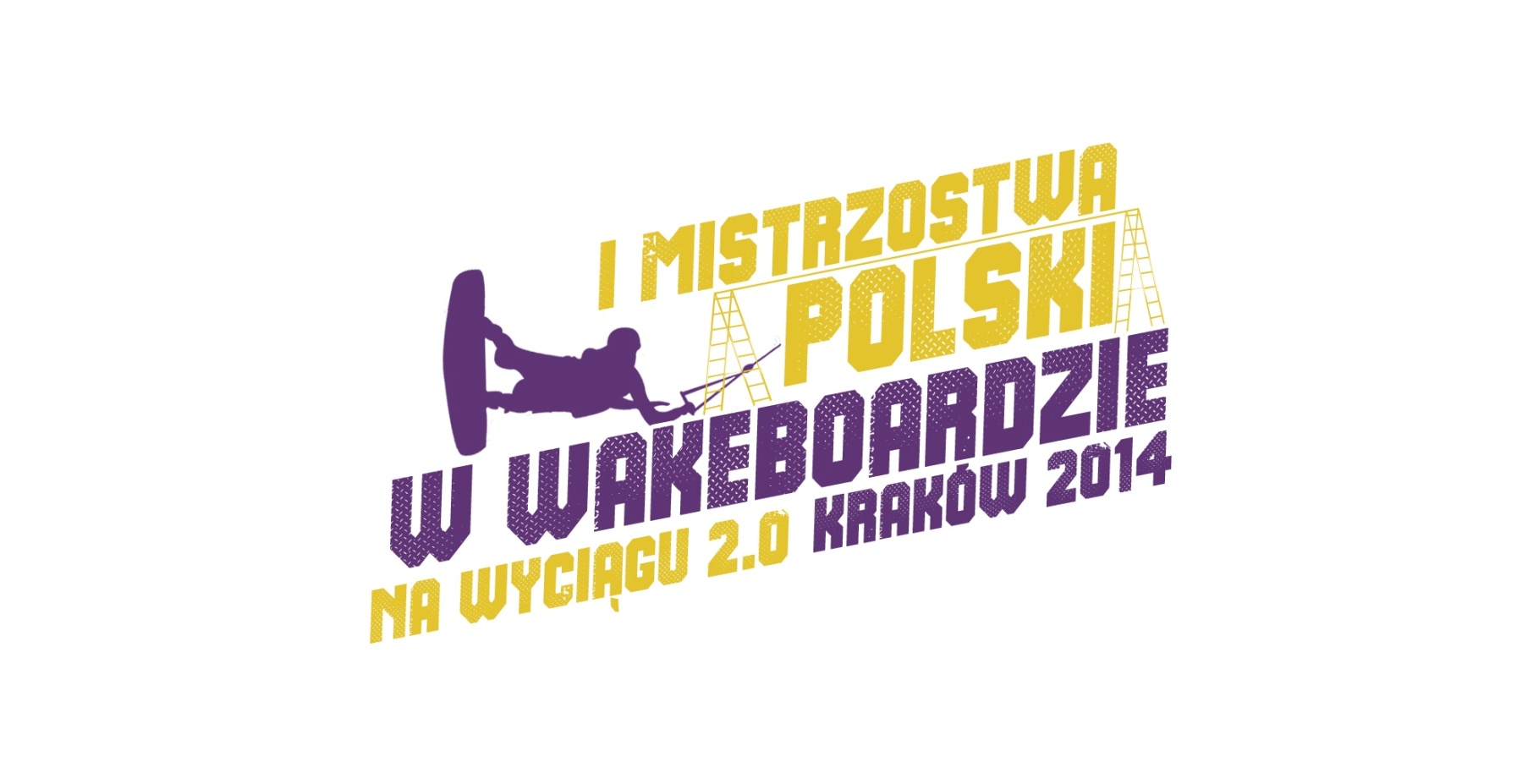 Organizator: POLSKI ZWIĄZEK MOTOROWODNY I NARCIARSTWA WODNEGOSTOWARZYSZENIE SPORTÓW EKSTREMALNYCH KARTELMARCIN KUŚNIERZ – TEL.604-219-544, MAIL:KONTAKT@WAKE-PARK.PLSTRONA INTERNETOWA: WAKE-PARK.PL LUB www.facebook.com/wakepark.krakowMIEJSCE: WAKEPARK KRAKÓW, CHOLERZYN 361 (ZALEW KRYSPINÓW, OBOK NOWEJ PLAŻY)PRZEPISY: MISTRZOSTWA POLSKI ZA WYCIĄGNIEM 2.0 ROZEGRANE ZOSTANĄ WG. ZASAD OKREŚLONYCH PRZEZ KOMISJĘ WAKEBOARDU I ZATWIERDZONYCH PRZEZ PREZYDIUM POLSKIEGO ZWIĄZKU MOTOROWODNEGO I NARCIARSTWA WODNEGO.REGULAMIN DOSTĘPNY NA STRONIE www.pzmwinw.pl.REGULAMIN DO POBRANIA: http://www.pzmwinw.pl/dokumenty/wakeboard/regulamin_rozgrywania_mistrzostw_polski_w_wakeboardzie_za_wyciagiem_20.docxREGULAMIN ROZGRYWANIA MISTRZOSTW POLSKI OPRACOWANY JEST W OPARCIU O REGULAMIN CWWC – CABLE WAKEBOARDING WORLD COUNCIL32-060 CholerzynWYCIĄG: SESITEC, SYSTEM 2.0. ROK BUDOWY; 2011. DŁUGOŚĆ WYCIĄGU; 225M. DŁUGOŚĆ TORU; 180M. WYSOKOŚĆ LINY GŁÓWNEJ; 9,5M. DŁUGOŚĆ LINY CIĄGNĄCEJ; 13MNAGRODY: MEDALE, NAGRODY PIENIĘŻNE I RZECZOWE.KATEGORIE:ZAWODY ROZEGRANĄ BĘDĄ WG PODZIAŁU NA KATEGORIE WIEKOWE.START NA ZAWODACH MOŻLIWY W SWOJEJ KATEGORII WIEKOWEJ LUB OPEN. PRZY STARCIE W KONKURENCJI WAKESKATE MOŻLIWY START W KONKURENCJI WAKEBOARD W SWOJEJ KATEGORII WIEKOWEJ LUB OPEN. KONKURENCJA WAKESKATE OBEJMUJE TYLKO KATEGORIE OPEN I JUNIORKONKURENCJA MOŻE BYĆ ROZEGRANA W PRZYPADKU ZGŁOSZENIA SIĘ MINIMUM 3 ZAWODNIKÓW.ZGŁOSZENIA: DO ZAWODÓW DOPUSZCZONE BĘDĄ JEDYNIE OSOBY POSIADAJĄCE AKTUALNĄ LICENCJĘ WAKEBOARDOWĄ PZMWINW. ZGŁOSZENIA PRZYJMOWANE BĘDĄ DO 4 WRZEŚNIA 2014 NA ADRES MAILOWY: KONTAKT@WAKE-PARK.PL ORAZ OBOWIĄZKOWO NA STRONIE WWW.CABLEWAKEBOARD.NET W ZAKŁADCE MY ZONE,  COMPS & EVENTS. W ZGŁOSZENIU MAILOWYM NALEŻY PODAĆ: IMIĘ I NAZWISKO, ADRES MAILOWY, DATĘ URODZENIA, PRZYNALEŻNOŚĆ KLUBOWĄ.REJESTRACJA I WPISOWE:  PRZEZ CAŁY DZIEŃ W CZASIE OFICJALNEGO TRENINGU (4.09.2014). WPISOWE DO ZAWODÓW 70 ZŁ. W PRZYPADKU UCZESTNICTWA W 2 KONKURENCJACH /WAKEBOARD I WAKESKATE/ WPISOWE WYNOSI 100 ZŁ. TYLKO OSOBY, KTÓRE DOKONAŁY REJESTRACJI MOGĄ BRAĆ UDZIAŁ W OFICJALNYM TRENINGU.OFICJALNA STRONA ZAWODÓW:  www.facebook.com/events/262979373889855/ZAKWATEROWANIE I WYŻYWIENIE: ORGANIZATORZY NIE ZAPEWNIAJĄ MIEJSC NOCLEGOWYCH. W DNIU ROZGRYWANIA KONKURENCJI/PIĄTEK I SOBOTA/ PRZEWIDZIANE SĄ OBIADY DLA ZAWODNIKÓW.SĘDZIOWIE: SĘDZIA GŁÓWNY-GRZEGORZ RACZEK.OSTATECZNY I PEŁNY SKŁAD SĘDZIOWSKI BĘDZIE USTALONY NA 3 DNI PRZED ZAWODAMI.RAMOWY PROGRAM ZAWODÓW:
CZWARTEK 04.09.2014
10:00 – 20:00 REJESTRACJA ZAWODNIKÓW
10:00 – 20:00 TRENING OFICJALNY /DLA ZAREJSTROWANYCH ZAWODNIKÓW/
PIĄTEK 05.09.2014
09:45 – 10:00 RIDERS MEETING
10:15 – 14:45 ELIMINACJE WE WSZYSTKICH KATEGORIACH
14:45 – 15:00 OFICJALNE OTWARCIE ZAWODÓW
15:00 – 15:45 PRZERWA
15:45 - 18:00 LCQ 
20:00 – 00:00 GRILL PARTY DLA ZAWODNIKÓW I ZAPROSZONYCH GOŚCI 
21:00 - PREMIERA FILMU "WATERPROOF" LUCAS GABRIEL PRODUCTIONS

SOBOTA 06.09.2014
9:00 – 11:00 TRENING
11:00 – 13:00 PÓŁFINAŁY C.D. I FINAŁY
13:00 – 14:00 PRZERWA
14:00 – 16:00 FINAŁY C.D.
16:00 – 17:00 SUPER FINAŁ
17:30 DEKORACJA ZWYCIĘZCÓW, OFICJALNE ZAKOŃCZENIE
ZAWODÓW

UWAGA - PROGRAM MOŻE ULEC ZMIANOM ZE WZGLĘDU NA LICZBĘ ZAWODNIKÓW ZGŁOSZONYCH DO ZAWODÓWPLAN TORU;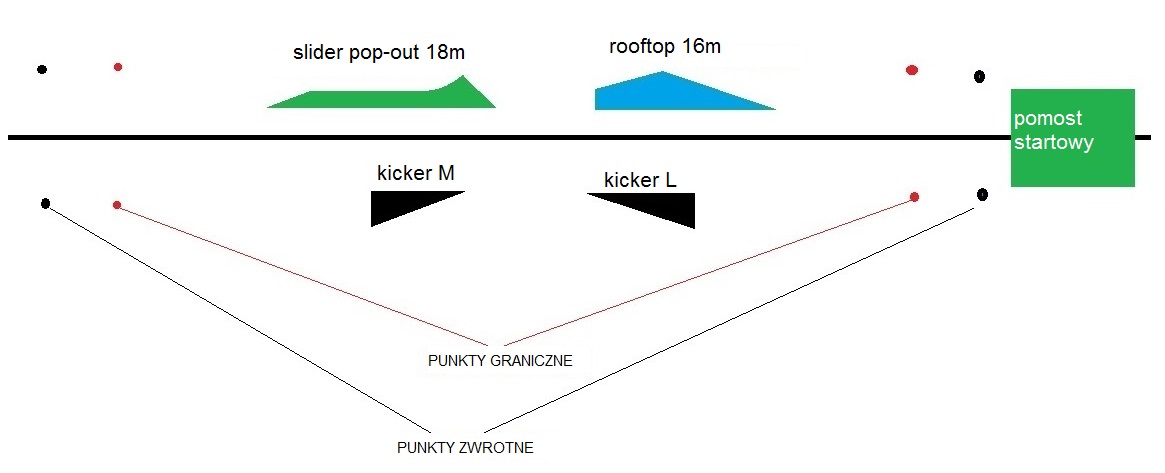 ELEMENTY WAKEPARKU:ROOFTOP WAKEPRO: DŁ. 1600, SZER.47, WYS. 115.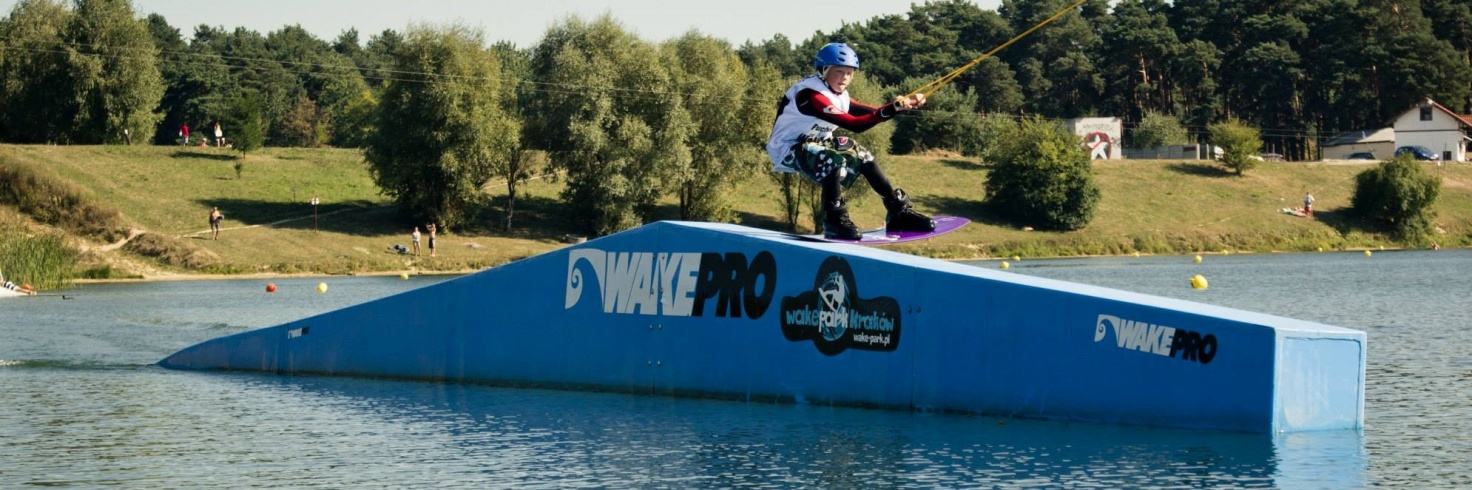 SLIDER POP-OUT WAKEPRO: DŁ. 1800, SZER.40, WYS. 50.KICKER PRAWY WAKEPRO ROZ.L: DŁ. 500, SZER. 250, WYS. 130.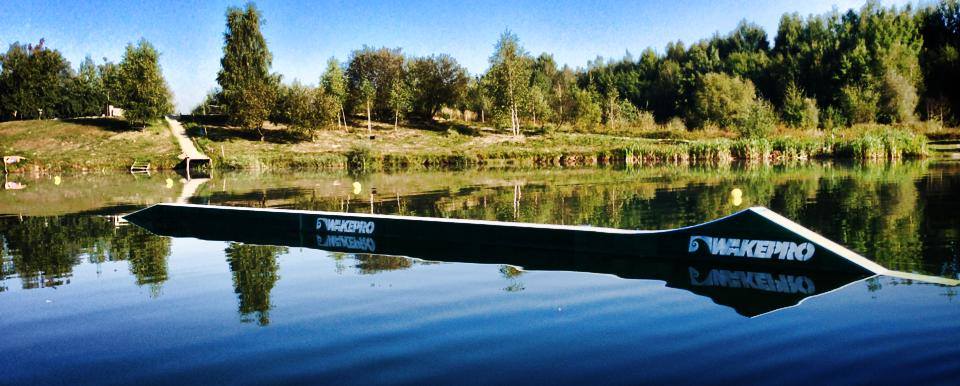 KICKER LEWY WAKEPRO ROZ.M:DŁ.400, SZER.200, WYS.105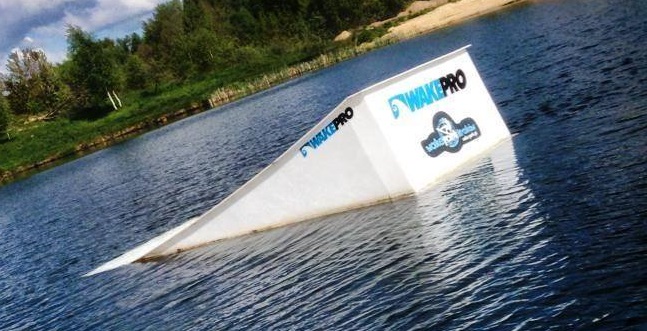 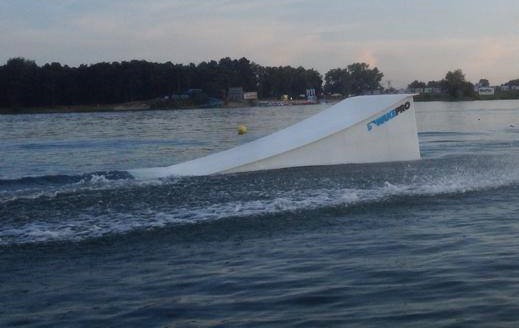 kategoriarok urodzeniaMłodziczki / Młodzicy2003 i młodsi /poniżej 11 lat/Juniorki Młodsze/Juniorzy Młodsi1999 i młodsi /poniżej 15 lat/Juniorki / Juniorzy1995 i młodsi /poniżej 19 lat/OPENbrak ograniczeń wiekowychMasters1983 i starsi /powyżej 30 lat/Weteranki / Weterani1973 i starsi /powyżej 40 lat/